Sports Premium Expenditure 2018-2019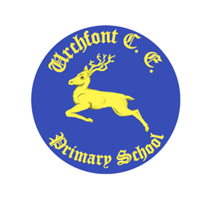 TOTAL SPORTS PREMIUM FUNDING - £10,590Intervention and budget AllocationBrief summary of InterventionSpecific intended outcomesMonitoring ResponsibilityActual impact to date£Evaluation / value for moneyLavington partnershipSilver sports package provided by Lavington School. Intervention includes:Specialist PE teacher outreach sessions 1 hour per weekCurriculum festivals for EYFS, KS1 & KS2 held at Lavington SchoolTraining of 6 children to become playground leaders using a specialist training qualification by outreach teacherUpskilling teachers and TAs in a variety of both outside games and dance / gymnastics. Opportunities for children to prepare for upcoming festivals / tournaments meaning they participate with increased confidence and greater skill.Opportunities for every child in the cohort attending; not just children with an interest in sport. KS1 and Y3/4 festivals have included dance, gymnastics and a summer festival of sport.AR / CTChildren are engaging more regularly in playground games and using equipment. This will need to be continued in order to fully embed it into the school routine. This has benefitted the children in many ways; co-ordination, balance and team work being reported as the greatest benefit.£2000Specialist PE teacher to teach 2 sessions per week + an afterschool sports clubSpecialist PE teacher to run two 1 hour PE sessions and an afterschool club on a Thursday afternoon. All teachers to continue to benefit from working alongside the PE specialist to increase their subject knowledge and improve their delivery of PE.All children to benefit from specialist PE teaching focussed on progression of skills. Teachers have feedback that they have an increased bank of drills and games to play with the children to develop and ensure their progression. Feedback from the teachers has indicated that they feel more confident to teach PE.Attendance at afterschool club has been generally good and consistent throughout the year. £4000Participation in local school games and participation tournaments Teams of children will be taken to a variety of School Games competitions to compete in tournaments against other schools from the local area. Participation in School Games tournaments including: netball, tag rugby, football, hockey, cricket, OAA, swimming quadkids and tennis. Every child from years 5 and 6 were given an opportunity to participate. ARY3/4 netball tournament enabled children who attend the netball club to compete at a good standard playing under competitive circumstances.Children who would not usually participate in sport or afterschool clubs are actively volunteering for competitions, particularly OAA for the least active children. Urchfont qualified for the level 3 games in 3 different events last year- suggesting that skills learnt in school PE lessons by teachers and outreach teachers are being applied in game play situations.  £1500Hockey coach to provide an afterschool clubA specialist hockey coach from Devizes Hockey to run weekly hockey sessions after school for KS2.Four terms of hockey club offered for years 1-6.  Create links with organisations in the local area. ARThere was a higher uptake of this club from KS2. It encouraged some of the children to join the out of school hockey club. £950Coaches to provide an immersive PE / active experience during sports week A range of alternative sports to be offered to the whole school to promote leading an active lifestyle and celebrate sport.All children to be given the opportunity to participate in non-standard sporting activities. KS1- TBCKS2- TBCARA successful and enjoyable week for all. Good links made with PH Sport for future activities. It was noted by the instructor that the KS2 children picked up the Frisbee game very quickly, and soon became aware of tactics, attacking, defending and finding space. £500Release time for staff to accompany teams to inter school sports competitionsClass cover to enable staff to attend competitions with teams. Participation CTIncreased participation in inter schools activities- sometimes enabling us to take 2 teams. £1500Purchase a new set of school hockey sticks Purchase a class set of hockey sticksProvide children with equipment that is up to date and fit for purpose for use in PE lessons, clubs and competitions.ARChildren enjoy hockey lessons and competitions but our current set of sticks present wear and tear and we do not have a full set of appropriate sizes. £150Completion of shed storePay for the new PE equipment shed to be put together All PE equipment will be stored safely, in an organised fashion and protected from the elements. Access to the equipment will enable teachers to make better use of the equipment we have.CTWe have purchased the shed but it is yet to be completed.£1500Purchase ‘Lawn Games’Purchase a set of ‘Lawn Games’ such as Big Jenga, Draughts etc.Provide children with more opportunity to participate in more structured activities at playtime to increase activity and reduce accidents, injuries and friendship issues. ARWe have started the process of introducing playground games with Playleaders. £500